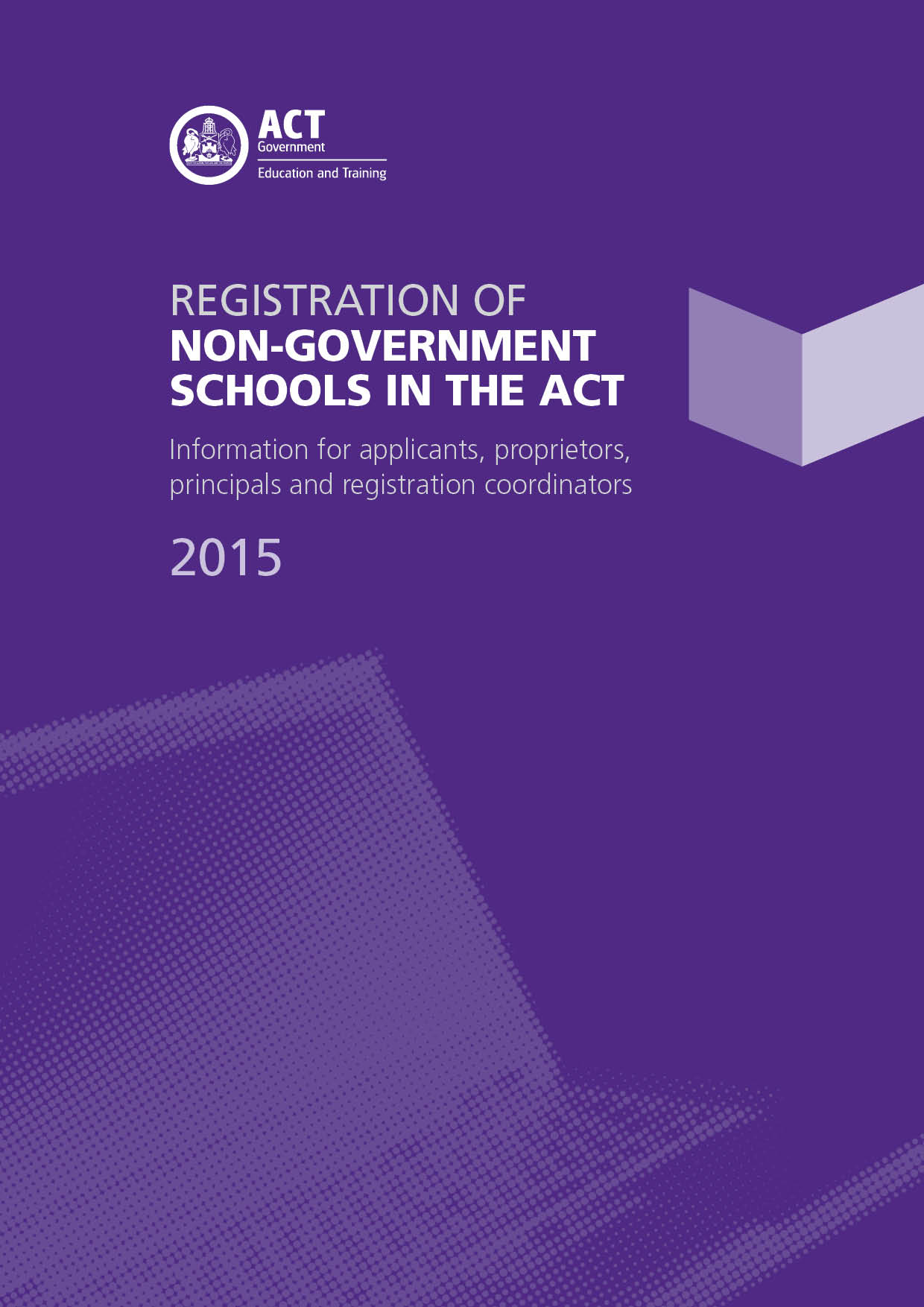 © Australian Capital Territory, Canberra, 2015This work is copyright. Apart from any use as permitted under the Copyright Act 1968, with the exception of reproductions for the purpose of non-government school registration processes in the ACT, no part may be reproduced by any process without written permission from the ACT Government’s Education and Training Directorate.Accessibility: The ACT Government is committed to making its information, services, events and venues, accessible to as many people as possible.If you would like to receive this publication in an alternative format, such as large print, please telephone (02) 6205 9423.If English is not your first language and you require the translating and interpreting service, please telephone 131 450.If you would like to receive an electronic copy of this manual, or to obtain one of the required application forms, please contact the Manager of the Liaison Unit.For further information:Manager, Liaison UnitACT Education and Training DirectorateGPO Box 158Canberra ACT 2601Online: ACT Education and Training Contact Form This online web form can also be found on the Contact Us page of the Directorate’s web site: www.det.act.gov.auVersion controlTable :  Version controlINTRODUCTIONThe Australian Capital Territory's non-government school sector consists of schools from a range of educational and/or religious philosophies. The variety of schools in the sector reflects the diversity of the community in the ACT and caters for the preferences of parents for a particular style of education for their children. ACT non-government schools come under the regulatory oversight of the ACT Government through the ACT Education and Training Directorate.Under the Education Act 2004 non-government schools:require in-principle approval to apply for provisional registration, registration of additional educational levels or registration at an additional campus (Section 83)must be provisionally registered or registered before operating as a school or commencing education of a child at any educational level on any campus of the school. (Section 82)The ManualThis manual is designed to assist applicants, proprietors, principals, registration coordinators and registration panels to understand the:in-principle approval and registration processesevidence required when applying for in-principle approval or registration of ACT non-government schools.This manual was updated in 2015 following the 2013 Review of Non-government School Registration Processes conducted by the ACT Minister for Education and Training, and in consultation with the ACT Association of Independent Schools and Catholic Education Archdiocese of Canberra and Goulburn (CE).  DisclaimerThe information provided in this document is intended as an overview for non-government schools in the Australian Capital Territory.  Before relying on any material in this document, users should evaluate its accuracy, currency, completeness and relevance for their purposes, and should obtain any appropriate professional advice relevant to their particular circumstances.ImplementationThis manual is for implementation in 2015.Part 1: In-principle ApprovalIn-principle Approval (IPA) is required before a new non-government school can seek registration as a new non-government school, or registration as an existing non-government school at an additional campus or with additional educational levels. There are three In-principle Approval (IPA) processes:IPA for the provisional registration of a new non-government schoolIPA for registration of an existing non-government school at additional educational levelsIPA for registration of an existing non-government school at an additional campus.An application for IPA may simultaneously apply for both items ii and iii. In-principle approval stepsStep 1 - Determining the site for the new school or additional campusIf the applicant is seeking to open a new school or an additional campus for an existing school, and the applicant does not already have a site for the proposal, the applicant should contact:Territory and Municipal Services’ ACT Property Group to discuss the availability of surplus government facility and the processes, requirements and timelines for applying for a lease of a surplus facilityEconomic Development Directorate’s Direct Land Sales area to discuss the processes, requirements and timelines for applying for the direct sale of land.This step is not required when seeking in-principle approval for additional educational levels that are to be located on the campus for which an existing school is already registered.Step 2 - Lodging an application for in-principle approvalThe applicant lodges the application for IPA form accompanied by the required supporting documentation. For all applications for IPA the site for the proposal is to be listed. The application must be lodged at least two (2) years, but not more than four (4) years, prior to the proposed opening day.Applications for In-principle Approval are processed according to the following schedule:Table 2:  In-principle Approval scheduleTo obtain a copy of the application form for In-principle Approval ACT Non-government Schools please use the Directorate’s online web form: ACT Education and Training Contact Form Subject: Application form for In-principle Approval Step 3 - Community notification / consultation Further information about this process is detailed in Part 3 of this manual. Comments received as part of this process are provided to the Minister for Education and Training (the Minister) as part of Step 5 of the In-principle Approval process.Step 4 - Report on the applicationThe Directorate reviews the applicant’s supporting document and develops a report to the Minister on the community demand for the proposal and whether the proposal will undermine the viability of existing schools.Step 5 - Determining the applicationOnce the period for community comment has closed, the Directorate’s report and any written comments received from the community are submitted to the Minister for a decision on the application.In determining the application the Minister considers:the supporting documentation provided with the applicationcommunity comments received during the community consultation periodthe Directorate’s report on the:evidence of community demand for the proposalimpact of the proposal on existing schools.Step 6 - Application for registrationIf IPA has been previously granted and has not lapsed, and if the proprietor is a corporation, the proprietor may apply for the provisional registration of the proposed school, or registration of the existing school at additional campus and/or educational levels. Note:  IPA lapses on whichever of the following is later: two (2) years after the day approval is given or the proposed opening day.In-principle Approval requirementsSection 83 Education Act 2004When seeking the registration of a new non-government school, or planning to expand an existing non-government school through the addition of a new campus or new educational levels, (also known as year levels), the proprietor of a proposed non-government school or the principal of an existing non-government school must apply for and receive in-principle approval (IPA) before lodging an application for the proposed registration. Determining an application for IPASections 74 and 84 Education Act 2004An application for IPA to permit the development of a new non-government school or expansion of an existing non-government school will be determined by the Minister for Education, who must have regard to:whether the proposal would undermine the viability of other existing non-government schools community demand for the proposalany written comments made on the proposal during the community consultation process.For new non-government schools the Minister must also have regard to whether there is, or is likely to be, demand in the community for the proposed school, including any increase, or likely increase, in the number of school-age children in the area where the school is to be located and the level of registration interest shown by the community for the proposed school.For applications relating to additional campuses, the Minister must also have regard to the demand for the additional campus, including the level of interest shown by the community for the proposed provision of the additional campus by the school.For applications relating to additional educational levels, the Minister must also have regard to the demand for the additional educational levels, including the level of interest shown by the community for the proposed provision of the additional educational level by the school.The Minister may, as required seek further advice from others when making a decision in response to applications for IPA. Where further advice is sought the Directorate will inform the applicant of the expected timeframe. Applying for In-principle ApprovalThe In-principle Approval (IPA) form is used to apply for:provisional registration of a new school registration of an existing school at an additional campusregistration of an existing school at additional educational levels registration of an existing school at additional educational levels to be located at an additional campus. Application forms for Registration of ACT Non-government Schools may be obtained via the Directorate’s web form: Online: ACT Education and Training Contact Form  Subject: Application form for In-principle Approval.The IPA application form is to be lodged with the Directorate at least two (2) years, but not more than four (4) years, prior to the proposed opening day, the day the applicant proposes to begin operating the school. All supporting documentation is to be supplied with the application.If IPA is granted the appropriate application for registration must be made: at least six months prior to the proposed opening daybefore the IPA lapses. Expiry of IPAIPA lapses on whichever of the following is later:two (2) years after the day approval is giventhe proposed opening day.This means that the application for registration relevant to the IPA must be lodged before the IPA lapses.Requirements for approved authoritiesApplicants for in-principle approval should note that Section 75 Australian Education Act 2013 requires the approved authority / governing bodies of schools to:conduct the school as ‘not for profit’ be a body corporate or a body politicbe financially viablebe fit and proper.Supporting documentation Objectives and scopeThis section of the application should provide information about the proposal including where relevant:information about the proposed site, including the address, block and section number evidence that the site proposed for the development is available and suitable for the proposalevidence of consultation with Territory and Municipal Services’ ACT Property Group or Economic Development Directorate’s Direct Land Sales area regarding the lease of a site or direct sale of land.the date the site will be available for construction or development educational (year) levels of the proposal (including an overview of any planned staged extensions)a description of the contribution the proposal will make to the local and broader ACT communitya description of how the proposal provides an education option additional to those already available to ACT parents the size of the student cohort (minimum and maximum number of streams per educational/year level and minimum and maximum number of students per stream)special characteristics of the school.Community demand and ImpactThis section of the application allows the applicant to provide supporting documentation for the Minister’s consideration which could include:the interest shown by the ACT community for the proposal and the method used for obtaining this evidenceenrolment projections based on demographic projections for the ACT supporting statements from representatives and/or advocacy body/ies. growth patterns at the school’s main campus or in other schools operating within the proposed school’s market space excess applications/waiting lists at the school’s main campus or in other schools operating within the proposed school’s market space changing enrolment and demographic trends as supported by Census of Australian Bureau of Statistics dataa lack of similar schools oriented towards a specific section of the communityconfirmed expressions of interest from families committing to enroll their children in the proposed school school and population trends for the opening year and the following ten year perioddemographic analysis of enrolment trends based on demographic projections for the catchment area and areas of growthprojected enrolment for each year level including peak capacity and long term capacity of the proposed school.Where evidence of interest in the proposal includes the names and contact details of individuals, these individuals must provide a written statement that gives permission for their name and contact details to be made publically available if requested, as required under Privacy legislation.Part 2: RegistrationRegistration is required before a non-government school can operate as a school or commence the education of a child at any educational level on any campus of the school.There are five registration processes:Provisional registrationRegistration (initial)Registration renewalRegistration at additional educational levelsRegistration at an additional campus.Each registration process involves a number of steps.Registration stepsStep 1 - Lodging an application for registrationApplication forms for Registration of ACT Non-government Schools may be obtained via the Directorate’s web form: ACT Education and Training Contact Form  Subject: Application form for Registration.Table 3:  Registration ApplicationsStep 2 - Community notification of the applicationFurther information about this process is detailed in Part 3 of this manual. Comments received as part of this process are provided to the Minister for Education and Training (the Minister) as part of Step 6 of the Registration process.Step 3 - Appointment of a panel A panel is appointed to report to the Minister for Education and Training on the application for registration.  Panel appointments occur in early Term 2 for panels coordinated by the Directorate.Step 4 - Providing evidence of compliance The school provides to the panel documentary evidence of compliance with the conditions/ criteria of registration. Step 5 - Development of panel reportIn developing their report, the panel considers the documentation provided by the school and confirms that the provided documentation gives evidence of compliance with the conditions of registration by speaking with members of the school’s community during a panel visit. The panel report is developed during the panel visit. For panels coordinated by the Directorate, panel visits to the school occur in Term 3.Once the panel’s report has been finalised, the school has the opportunity to identify errors of fact in the report. These errors will be corrected prior to submission of the report for the consideration of the Minister in early term 4.Step 6 - Decision on the applicationThe Minister for Education and Training determines the application.Step 7 - Registration of the schoolIf registered, a certificate of registration is issued and the school can educate students according to the details recorded on the registration certificate. Period of registrationProvisional registrationProvisional registration ends when the earliest of the following happens:2 years after the school is provisionally registeredthe school is registered under section 88 of the Act.Registration (initial) and renewalRegistration is for a period stated on the registration certificate and for not longer than five years. Registration at Additional Campus, Additional educational levels, or Additional campus and educational levels.Registration is for the remainder of the school’s current registration. Supporting documentation To enable the panel to develop its report to the Minister the school is asked to provide to the panel documentary evidence relevant to the conditions of registration. Supporting documentation is provided to the Registration Panel at the panel’s preliminary visit to the school which is usually held in Term 2.Information about the required supporting documentation is detailed below.Requirement: Copies of the required supporting documentation for all items except Item G (Financial Viability) should be provided on a USB for the Education and Training Directorate and each appointed panel member at the panel’s preliminary visit. Documentation should be arranged on the USBs in folders named according to their Item and name (e.g. Item A – Incorporation), with each document labeled according to its contents (e.g. Certificate of incorporation).Copies of the required supporting documentation for Item G (Financial viability) should be provided on a separate USB.Conditions of registrationThe example policies and documentation listed below are neither exhaustive nor mandated unless explicitly required under legislation.Item A - Incorporation Section 91(a) of the Education Act 2004The proprietor of the school must remain a corporationEvidence that the school is compliant with this condition of registration could include: documentary evidence that demonstrates that the proprietor of the school is a Registered Australian Body recognised by the Australian Securities and Investments Commission (ASIC) such as a copy of the proprietor’s most recent certificate of incorporation and an extract from the ASIC register relating to the school.Item B - Policies, facilities and equipmentSection 91(b) of the Education Act 2004The school must have appropriate policies, facilities and equipment for the curriculum offered by the school and the safety and welfare of its students.Definitions: Policies would generally:be endorsed by the school’s boarddetail the school’s policy relating to for example a course of action reference the relevant legislation, regulation or code of practice or board decision that requires the course of action outlined in the policy. Procedures would generally:be endorsed by the school’s principaldescribe the school’s processes for implementing the policybe updated as required by the school to respond to changes in the community or student populationnot be provided as part of the supporting documentation for registration.Policies, programs, procedures and guidelines that relate to the safety and welfare of students should have regard to the National Safe Schools Framework or its equivalent or alternative framework or set of policies agreed to by the Registrar of Non-government Schools.B.(i)(a) – Curriculum related policies:Evidence that the school is compliant with this condition of registration could include: policies relating to the following matters the school’s pedagogical approachthe school’s co curriculum / extracurricular provisionsstandards for teachers’ professional practicethe implementation of the Australian Curriculum in accordance with the ACT implementation planthe Acceptable Use of Information Technologycommunication with parents about curriculum mattersreportingcurriculum time allocationssubject provisions and selectionsdifferentiation within the classroom, including but not limited to composite classeseducational testing both for students with disabilities and students identified as potentially giftedstaff developmentassessment including but not limited to moderationthe school’s curriculum as it specifically applies to:Aboriginal and Torres Strait Islander studentsstudents with a disability. B.(i)(b) – Curriculum related facilitiesIt is expected that the school will provide to the panel evidence that the school’s facilities appropriately support the delivery of the curriculum at the school. Evidence that the school is compliant with this condition of registration could include:  a description of the school’s current facilities including classroom, specialist, sporting and special needs facilities, and off campus facilities owned by the schoola tour of the school during the preliminary registration visit. A detailed map of the school which labels all curriculum related facilities may assist the panel to report on the school’s curriculum related facilities. B.(i)(c) – Curriculum related equipmentIt is expected that the school will provide to the panel evidence that the school’s equipment appropriately supports the delivery of the curriculum at the school. Evidence that the school is compliant with this condition of registration could include:a description of the school’s current equipment a tour of the school during the preliminary registration visit. B.(ii)(a) – Safety and welfare related policiesSafety and welfare related policies provide appropriate, clear and consistent support for the provision of a safe learning environment at the school.As non-government schools must be compliant with the Work Health and Safety Act 2011 (WHS Act) and all relevant ACT codes of practice and standards, non-government schools must develop a Workplace Health and Safety Management System Framework as required by the WHS Act. Evidence that the school is compliant with this condition of registration could include:evidence of compliance with the WHS ACT evidence of compliance with AS4801 copies of emergency management plans and processes relating to:handling of asbestosevacuations and lock-downswork safety training undertaken by stafffirst aid facilities, certification, equipmentchemicals and hazardous materials including those housed in science facilities and the school groundssafety processes including visitor sign in proceduresrisk assessments undertaken for school activitiesschool science laboratories and workshopstagging and testing of electrical equipmentcertification where necessary of sporting equipment, science equipment, playground equipmentevidence that the school’s policies that guide its collection and storage of personal information comply with Commonwealth Privacy legislationcopies of all Certificates of Occupancy and Use for buildings/major changes to buildings constructed since the last registration visitcopies of relevant policies relating to matters such as:the school’s pastoral care approachcritical incident handling and recording of critical incidentsmandatory reporting in accordance with the Children and Young People Act 2008enrolment of students, including the checking of visa classes where the birth certificate or residency papers indicate the student is not an Australian citizen or resident recording and monitoring of attendance and absencesencouraging school attendance and managing non-attendancethe archival of enrolment and attendance recordssuspension and exclusion (expulsion) of studentstransfer of students and the use of the Student Transfer Registercomplaints managementduty of care including playground supervisionexcursions and campsvisitors to the school and volunteersprovision of educational psychologists, counsellors or social workerspartnerships with other agenciesfirst aidcommunication with parentssafety and welfare  as it specifically applies to:Aboriginal and Torres Strait Islander studentsstudents with a disability. B.(ii)(b) – Safety and welfare related facilitiesIt is expected that the school will provide to the panel evidence that the school’s facilities appropriately support the safety and welfare of students at the school. Evidence that the school is compliant with this condition of registration could include:a description of the school’s current facilities and future facilities including  first aid facilities and counselling facilities a tour of the school during the preliminary registration visit. A detailed map of the school which labels all curriculum related facilities may assist the panel to report on the school’s safety and welfare related facilities. B.(ii)(c) – Safety and welfare related equipmentIt is expected that the school will provide to the panel evidence that the school’s equipment appropriately supports the safety and welfare of students at the school. Evidence that the school is compliant with this condition of registration could include:a description of the school’s current equipment a tour of the school during the preliminary registration visit together. Item C - Curriculum frameworkSection 91(c) of the Education Act 2004The school’s curriculum (including the framework of the curriculum and the principles on which the curriculum is based) must meet the curriculum requirements for students attending government schools. Evidence that the school is compliant with this condition of registration could include:mapping of all teaching and learning against the Australian Curriculumthe school’s timetable for all classesschool calendars for the current and following yearswhere relevant certification for teaching an alternative curriculum e.g. International Baccalaureate; NSW Higher School Certificate; ACARA approved Montessori or Steiner Curriculumevidence that the school has fully implemented the Australian Curriculum or other curriculum approved by ACARA in accordance with the ACT’s implementation plan summary of time allocation demonstrating that the school is allocating appropriate time to deliver the Australian Curriculum and Board of Senior Secondary Studies requirements documentation that shows the school is fully compliant with Board of Senior Secondary Studies and/ or NSW Higher School Certificate and/or International Baccalaureate requirements for year 11 and 12 studentsdocumentation that shows the school makes literacy and numeracy a priority for all kindergarten to year 6 studentsdocumentation that shows the school provides regular moderate to vigorous planned physical activity for all kindergarten to year 10 students documentation that shows the school provides language education in one of the ACT’s eight priority languages (French, German, Italian, Spanish, Korean, Indonesian, Japanese, Chinese) or another language approved by the Registrar for Non-government Schools for all year  3 to year 8  students. To seek approval of an alternative language the principal should contact the Registrar of Non-government Schools via the Directorate’s online web form: ACT Education and Training Contact Form  Subject: Attention Registrar Non-government SchoolsItem D - Nature and content of the educationSection 91(d) of the Education Act 2004The nature and content of the education offered at the school is to be appropriate for the educational levels for which the school is registered.Evidence that the school is compliant with this condition of registration could include: examples of how the school’s pedagogical approaches, curriculum, and co-curricular activities meet the educational needs of all students and specifically the varying age groups, backgrounds, genders, abilities, talents etc of students enrolled at the school. Item E - Teaching staff qualificationsSection 91(e) of the Education Act 2004Teaching staff are to be qualified to teach at the educational levels at which they are employed to teach.Definition: For the purposes of registration in a non-government school, ‘teaching staff are qualified to teach at the educational levels at which they are employed to teach’ means that the teacher holds a registration or permit to teach issued by the ACT Teacher Quality Institute (TQI), and where appropriate the necessary academic qualifications and/or experience to teach at the educational levels at which they are employed to teach. Evidence that the school is compliant with this condition of registration could include:copies of all employment related policies a list of all current teaching staff and their TQI registration status (registered/permit to teach) with their TQI registration numbers.Item F - Monitoring educational outcomesSection 91(f) of the Education Act 2004The school must have satisfactory processes to monitor quality educational outcomes.The school’s monitoring of educational outcomes should be consistent with ACARA guidelines which detail the intended educational outcomes for young Australians as stated in the Melbourne Declaration on Education Goals for Young Australians, December 2008.Evidence that the school is compliant with this condition of registration could include: the school’s improvement plan the school’s current strategic plan (however named) other planning document/s such as those relating to:facility and resource developmentfuture implementation of the Australian Curriculumschool improvement including the improvement of student outcomes.Item G - Financial viabilitySection 91(g) of the Education Act 2004The school must be financially viable.RequirementThe school should provide:copies of all insurancescopies of current business plans including projected enrolments, staffing, income and expenditure over the maximum future registration period (5 years)audited financial statements for the last two financial years.Where a school’s financial viability is underwritten by a school system recognised by the Commonwealth Government, alternative evidence for financial viability may be negotiated with the Registrar of Non-government Schools. To negotiate alternative evidence for financial viability the principal should contact the Registrar of Non-government schools at please use the Directorate’s web form:  Online: ACT Education and Training Contact Form    Subject: Attention Registrar Non-government SchoolsRegistration PanelsRegistration panels for independent school registration applications, and Catholic systemic school registration managed by the Education and Training Directorate involves:panel training and receipt of supporting documentation registration meetings.The panel training covers:registration requirementsprocesses for gathering, assessing, validating and reporting evidence of compliancerequirements for confidentiality, transparency and conflicts of interest / code of conduct. The details of the registration meeting will be determined in consultation between the Panel Chair, Principal of the relevant school and the Directorate.Registration panels coordinated by Catholic Education (CE) occur according to a time frame organized by the CEO.Appointment of panels  Sections 86, 88, 88B, 90 and 97 Education Act 2004 (ACT)The Minister must appoint a panel to report to the Minister on applications for registration or registration renewal. To enhance transparency, the panel appointment process will endeavour to ensure that panels include a balanced representation from the public and non-government sectors.Panels are appointed to report to the Minister on a school’s compliance with the relevant registration criteria. With the exception of panels appointed for the registration renewal of Catholic systemic schools, panels for registration processes typically comprise:panel chair from ACT public schoolspanel members from:Non-government schools who will seek registration in the following calendar yearother Non-government schools or the wider educational community ACT public schools an officer of the Directorate’s  Financial Services section an officer of the ACT Board of Senior School Studies (BSSS) for schools offering the ACT curriculum for years 11 and 12.Where the registration application relates to provisional registration or registration at additional educational levels, an officer from the Directorate’s Learning and Teaching Branch may be appointed. In addition to reporting to the Minister on a school’s compliance, panel membership provides Non-government school sector staff with professional development for registration processes scheduled or anticipated in subsequent years.Role of the Panel ChairFor panels coordinated by the Directorate, the Panel Chair:manages the panel’s deliberations  and the development of the panel’s reportensures that the panel members understand that as the evidence of compliance suggested in these guidelines are not obligatory, non-government schools are not obliged to provide all the suggested evidence provides any commendations / recommendations about the school or the school’s programs directly to the school or the principal and Catholic Education Registration officerprovides monthly updates to the Directorate on the progress of the panel’s reportensures that the panel report:addresses the school’s compliance with the conditions of registration does not contain comments or observations unrelated to the conditions of registration or other legislated requirementsis completed by the end of Term 3signs the panel’s report to the Minister prior to the start of Term 4.Where the panel cannot identify that the school is compliant with a condition of registration, the Panel Chair meets with the school principal to discuss the panel’s concerns and may request that additional evidence demonstrating compliance be provided. The Panel Chair will negotiate with the Principal a due date by which evidence of compliance is provided. Where panel members cannot agree on the school’s compliance with a condition of registration, the Panel Chair seeks assistance from the Directorate prior to determining the reporting comment.Operational guidelines for panel membersIn fulfilling their role, panel members will:familiarise themselves with the Education Act 2004 and the legislation and compliance requirements as outlined in these guidelines at Items A-G of the Conditions of Registrationfamiliarise themselves with the supporting documents provided by the schoolrecognise that: with the exception of the ACT’s curriculum framework, non-government schools are not required to comply with ACT public school policy requirements independent schools are independent by nature and panel members may be presented with different educational and religious philosophiesschools seeking provisional registration or registration at an additional educational level are not required to provide completed curriculum documentation at the time of the registration visit, rather the school may choose to provide evidence of its curriculum development process. assess the school against the legislated compliance requirementsuse the assessment tools and evidence provided to make sound and justified decisions regarding the school’s ability to meet the criteria prescribed in the Education Act 2004. not have regard to information, or seek information, outside of the conditions of registrationremain objective at all times and not compare schools, teachers or programsavoid personal bias or advocacy of their own educational theories or programsmaintain confidentiality regarding the school’s resources, students, staff, curriculum and financial recordsnot take, or make, copies of the documentation in hard copy or in electronic form away from the school without permission of the schoolunderstand that they are appointed in their personal capacity, and not as representatives of the school or other workplace where they ordinarily work.Code of conduct for registration panel membersThis Code of Conduct is reviewed as part of the training undertaken by appointed registration panels. Panel members are required to declare any conflicts of interest before appointment and sign a confidentiality agreement prior to receiving information from the school.Should a panel chair or the principal of a school seeking registration believe there is a conflict of interest with a panel member appointed to the registration panel the principal should contact the Registrar of Non-government Schools using the Directorate’s web form:  Online: ACT Education and Training Contact Form    Subject: Attention Registrar Non-government SchoolsThe code of conduct for registration panel members applies to each appointed member of a Non-government school registration panel.Conduct of panel membersImpartiality of panel members is essential. To ensure impartiality adherence to the following is required. Ethics and integrityA panel member must act ethically and with integrity at all times. Decision makingA panel member should draw upon professional insight (background and experience) when reviewing evidence.  Decisions should be objective and robust, fully supported by evidence and be defensible.Accurate and comprehensive informationThe chair of a panel should ensure that all information provided to the Minister is accurate, comprehensive, timely, honest and impartial. Information obtained from the review should be maintained within the context of the panel.Use of dataPanel members must not use student and school achievement data to:compare individual students or teachers, or assess teacher performancemake positive or negative comparisons about school performancecompare non-government schools with other non-government or public schools.Dignity, rights and views of othersA panel member should treat members of the educational community and colleagues fairly, sensitively, consistently and with respect. A panel member should listen and be tolerant of the views and opinions of others, even if those views and opinions differ from their own.Personal behaviour A panel member should conduct his or herself professionally and not behave in an inappropriate manner.ConfidentialityA panel member should maintain confidentiality at all times and not disclose information and resources obtained from the registration process except when consulting the Directorate or the Board of Studies. Panel members should utilise their skills and experience for the purpose of preparing the panel’s report. Information obtained for the purposes of preparing the report should only be used for that purpose and not otherwise be disclosed without the permission of the school concerned.Panels for registration renewal of Catholic systemic schoolsUnder a Memorandum of Understanding (MOU) between the Education and Training Directorate and the Catholic Education (CE) registration renewal processes for Catholic systemic schools are managed by CE. The Directorate recognises that these processes may differ from the processes managed by the Directorate.  Under the terms of the MOU panels include a person from the broader ACT educational community. Catholic systemic schools seeking renewal of registration will provide documentation in accordance with Catholic Education’s guidelines. Where appropriate CE may provide an addendum to the panel report confirming that registration conditions are overseen by the CE.Panel reportsIn order for the Minister for Education and Training (the Minister) to consider an application for registration of an ACT non-government school, the Minister must first appoint a panel to provide a report to the Minister on the registration application. The panel’s report will inform the Minister of the panel’s findings relating to the school’s compliance with the conditions of registration. Any person may request to be provided with a copy of the registration panel’s report.Inspection of Panel ReportsSection 98 Education Act 2004 (ACT)The report to the Minister may be inspected by a member of the public. A person may obtain a copy of all or part of the panel’s report. Members of the public may inspect a copy of the panel report during business hours at the offices of the Directorate once the Minister has read the report and decided the application. A copy of a panel report will be provided upon request to members of the community.  To obtain a copy of a panel report please contact the Liaison Unit via the Directorate’s web form: Online: ACT Education and Training Contact Form   Subject: Panel report request. This online web form can also be found on the Contact Us page of the Directorate’s web site: www.det.act.gov.auRegistration status Requirement: The school’s registration status is to be included in the school’s Annual Report. This status should include the date of the most recent registration process and the period of current registration. This notification should advise the community how to obtain copies of the most recent registration report.  To obtain a copy of a panel report please contact the Liaison Unit via the Directorate’s web form: Online: ACT Education and Training Contact Form   Subject: Panel report request. This online web form can also be found on the Contact Us page of the Directorate’s web site: www.det.act.gov.auCertificates of Registration Registration certificates are signed and dated by the Registrar of Non-government Schools. The registration certificates will record:the name of the school and the school’s proprietoraddress at which the school is registerededucational levels for which the school is registeredthe name, address and educational levels relevant to any additional campus for which the school is registeredthe current registration period.The proprietor of a registered non-government school must advise the Registrar in writing about a change in any of the particulars of the certificate within one month after the date the change happens.  Registration particulars covered by registration processes outlined in the Education Act 2004 and this manual are not subject to change by notification.Requirement: The certificate/s must be prominently displayed in the reception area of the school and any registered additional campuses. Where a school has more than one campus, additional certificates will be provided so that each campus can display the certificate of registration in its reception area.Part 3: Community notification /consultationThe Registrar of Non-government Schools will inform the Association of Independent Schools, Catholic Education, the unions and key parent bodies of all applications received for in-principle approval or registration, the associated community consultation opportunities and the outcomes of the applications.Information about applications received for in-principle approval or registration will also be found on the Education and Training Directorate’s website. In-principle ApprovalThe community is notified about applications for In-principle Approval (IPA) for new or developing schools. The Minister for Education and Training has regard to any written comments received from the public relating to applications for IPA.A notice inviting written comments on all applications received for IPA will be published in the Community Notice section of a Saturday edition of The Canberra Times, on the Directorate’s website and on the ACT Government’s Time to Talk website. A minimum of 60 days after the notice is published will be provided for the receipt of written comments on the proposal by the community.Inspection of applicationsMembers of the public may inspect applications during business hours at the offices of the Directorate. A copy of an application will be provided upon written request. To arrange to inspect or receive a copy of an application, members of the community should apply in writing through the Manager, Liaison Unit, Education and Training Directorate. Advising the outcome of an application for In-principle ApprovalOnce the Minister has determined an application for IPA, a written notice giving the Minister’s decision and reasons for this decision will be placed on the Directorate’s website and provided in writing to:the applicant members of the community who submitted comments on the application. Members of the public may inspect this notice during business hours at the office of the Directorate. Upon written request a copy of the notice will be provided to members of the community. Receiving a copy of the notice of decisionTo arrange to inspect or receive a copy of this notice, members of the community should apply in writing through the Directorate’s web form: Online: ACT Education and Training Contact Form   Subject: Request for copy of application / notice of decisionRegistration Provisional registration and registration Sections 85 and 87 of the Act require the community to be notified about applications for provisional registration and registration.  A notice advising the community of all applications received for provisional registration and registration will be published in both the Community Notice section of a Saturday edition of The Canberra Times and on the Directorate’s website. Although the Act does not require the Minister to have regard to any written comments received from the public relating to applications for provisional registration, these comments will be provided to the Minister when determining an application for registration.Registration at additional campus or additional educational levelSections 88A and 89 of the Act require the community to be notified about applications for registration at an additional campus or additional educational level. Sections 88A and 89 of the Act also provide for written comments to be made on applications for registration at an additional campus or additional educational level.  All comments received by the Directorate will be provided to the Minister. A notice advising the community of all applications received for registration at an additional campus or additional educational level will be published in both the Community Notice section of a Saturday edition of The Canberra Times and on the Directorate’s website. A minimum of 60 days after the notice is published will be provided for the receipt of written comments on the proposal by the community.Inspection of applications for registrationMembers of the public may inspect applications during business hours at the offices of the Directorate. A copy of an application will be provided upon written request.  To obtain a copy of an application please use the Directorate’s web form: Online: ACT Education and Training Contact Form   Subject: Application request.Advising the outcome of an application for RegistrationProvisional registrationIf the Minister is satisfied that the school has provided the evidence required to demonstrate that it meets the criteria for provisional  registration, the school will be provisionally registered at the prescribed year levels and the particulars of the school entered in the register. The proprietor of the school will be provided with a certificate of provisional registration. The Minister’s decision is placed on the Directorate’s website.Registration of additional campus or educational levels If the Minister is satisfied that the school has provided the evidence required to demonstrate that it meets the criteria for  registration, the school will be registered at the additional educational levels or campus for the remaining period of the school’s current  registration. The school will be provided with a new certificate of registration and the original certificate is to be returned to the Liaison Unit within 14 days of receipt of the new certificate. If the school is registered at additional campuses, additional certificates will be provided. The Minister’s decision is placed on the Directorate’s website.Registration renewalIf the Minister is satisfied that the school has provided the evidence required to demonstrate that it meets the criteria for  registration, the school will be registered at the prescribed year levels; and the particulars of the school entered in the register for a period of not longer than five (5) years. The school will be provided with a certificate of registration. If the school is registered at additional campuses, additional certificates will be provided. The Minister’s decision is placed on the Directorate’s website. RefusalIf the Minister is not satisfied after considering the panel’s report, that the school meets the registration criteria, the school will be refused registration. Such decisions are reviewable under Schedule 1 of the Act.  The Minister’s decision is placed on the Directorate’s website Part 4: Application forms and privacyInformation Privacy Act 2014: Territory Privacy Principle 5Notification of collection of personal informationThe ACT Education and Training Directorate is obliged to handle personal information openly, transparently and in accordance with the Territory Privacy Principles set out in the Information Privacy Act 2014.The Directorate explains its processes for the collection, use, distribution, and storage of personal information and how an applicant can access and correct it in our privacy policy. Our privacy policy is available on the About Us page of the Directorate’s website.In-principle Approval or Registration application forms collect the following personal information:the name and contact details of the applicant the name and contact details of  the contact person for the application. In-principle Approval applications may also contain the name and contact details of persons supporting the application.  Before providing this personal information, applicants must ensure that these persons have given written permission for their personal information to be provided to the Directorate.When processing applications for In-principle Approval or Registration, the ACT Education and Training Directorate shares the collected personal information with the ACT Minister for Education and Training; and may share the information with:other agencies such as other ACT Government Directorates and the Australian Government Department of Educationmembers of the community who make written request to view copies of the application.  You can contact the Education and Training Directorate for general privacy enquiries at: 	Application formsTo obtain a copy of the application forms for In-principle Approval or Registration of ACT Non-government Schools please use the Directorate’s online web form:Online: ACT Education and Training Contact Form  Subject: Application form for In-principle Approval and/or Application form for Registration.This online web form can also be found on the Contact Us page of the Directorate’s web site: www.det.act.gov.auPart 5: Statement of AssuranceUnder a Memorandum of Understanding between the Education and Training Directorate and Catholic Education, and a Memorandum of Understanding between the Education and Training Directorate and the Association of Independent Schools in the ACT, the principal of each ACT Non-government School is required to make the following annual statement of assurance regarding the school’s compliance with legislative matters that relate to schooling in the ACT. The Catholic Education Office and the Association of Independent Schools in the ACT will annually provide a written report to the Minister for Education and Training confirming that the statements of assurance have been made by each school principal. Assurance statementI, [name of principal] am of the opinion that [name of school] maintains evidence that the school is compliant with all relevant ACT and Commonwealth legislation, including but not limited to the ACT Education Act 2004, the Australian Education Act 2013 and ACT and Commonwealth legislation, regulations and standards relating to discrimination, privacy, health and safety, working with vulnerable people, and mandatory reporting. Appendix 1 Relevant legislation, regulations and standardsAustralian education legislationAustralian Education Act 2013 (Cth)Australian Education Regulation 2013 (Cth)ACT education legislationEducation Act 2004 (ACT)DiscriminationDiscrimination Act 1991 (ACT)Disability Discrimination Act 1992 (Cth)Racial Discrimination Act 1975 (Cth)Sex Discrimination Act 1984 (Cth)Overseas studentsEducation Services for Overseas Students Act 2000 (ESOS Act) (Cth)Education and careEducation and Care Services National Law Act 2000 (Cth)PrivacyInformation Privacy Act 2014 (ACT)Privacy Act 1988 (Cth)Safety of studentsChildren and Young People Act 2008Working with Vulnerable People (Background Checking) Act 2011Work health and safetyWork Health and Safety Act 2011 (ACT) Work Health and Safety Regulations 2011 Australian Standard 4801 (AS4801)Registration of teachersACT Teacher Quality Institute Act 2010Appendix 2Relevant guidelines and websitesCurriculumACT Curriculum requirementsAustralian Curriculum, Assessment and Reporting Authority Australian CurriculumShape of the Australian CurriculumDisabilityNational Disability Insurance SchemeEducation and carePolicy and regulationCommunity servicesEmployment of children and young peopleOffice for Aboriginal and Torres Strait Islander AffairsOverseas studentsESOS legislative frameworkNational code of practice for providers of education to overseas studentsPrivacyAustralian Privacy Principles (2014) Safety of studentsNational Safe Schools FrameworkCare and protection services including information for Mandated ReportersWorking with Vulnerable PeopleSenior secondary studentsBoard of Senior Secondary Studies (BSSS)Work health and safetyWork Health and Safety (How to Manage Work Health and Safety Risks) Code of Practice 2011 Work Safe ACTVersionPublication dateVersion 1Published February 2013Version 2Published December 2014Version 3Published June 2015Application receivedCommunity notificationApplication processing1 October - 31 MarchMayApril - July1 April - 30 JuneAugustJuly - September1 July - 30 SeptemberNovemberOctober - DecemberType of registrationDate by which application and supporting documentation must be lodgedProvisional registrationPrior to when in-principle approval lapses and at least six months prior to the first day of the school year or term when it is proposed to begin operating the schoolRegistration of a provisionally registered schoolPrior to when provisional registration expires and once the school has been provisionally registered for at least 12 months Registration of an existing school at an additional campusPrior to when in-principle approval lapses and at least six months prior to the first day of the school year or term when it is proposed to begin operating the school at the additional campusRegistration of an existing school at an additional educational levelPrior to when in-principle approval lapses and at least six months prior to the first day of the school year or term when it is proposed to begin operating the school at the additional educational levelRenewal of registrationAt least six months prior to the end of current registration.ACT Education and Training DirectoratePrivacy Contact OfficerGovernance and Legal Liaison SectionGovernance and Assurance Branchpost: GPO Box 158, CANBERRA  ACT  2601 email: DET.legal.liaison@act.gov.auphone: (02) 6205 9159